Reliability Standards and Compliance SubcommitteeWebex/Conference CallMarch 11, 20249:00 a.m. – 10:00 a.m. EPTAdministration (9:00-9:10)Welcome and Announcements Review of Antitrust Guidelines, Code of Conduct, Public Meetings/Media Participation, Webex Participant Identification Requirements and Compliance DisclaimerWebex report will be used for attendanceApproval of AgendaApproval of the Minutes from the February 12, 2024, RSCS meetingPJM Compliance Activities (9:10-9:35)Manual Updates  No updates at this time.Data RequestsBecky Davis, PJM, to discuss Annual Under Frequency Load Shed (UFLS) and Manual Load Dump Capability data request.Mark Kuras, PJM, to discuss FERC 715 data request.Stan Sliwa, PJM, will provide an update on the TPL-001-5.1, P5 Corrective Action Plans (CAPs).Gizella Mali, PJM, will provide Compliance Bulletin updates.FERC, NERC, and Regional Activities (9:35-9:55)Becky Davis, PJM, will provide an update on FERC, NERC and regional activities.*Materials received after 12:00 p.m. EPT are not guaranteed timely posting by 5:00 p.m. EPT on the same day.Author: Dana HiserAntitrust:You may not discuss any topics that violate, or that might appear to violate, the antitrust laws including but not limited to agreements between or among competitors regarding prices, bid and offer practices, availability of service, product design, terms of sale, division of markets, allocation of customers or any other activity that might unreasonably restrain competition. If any of these items are discussed the chair will re-direct the conversation. If the conversation still persists, parties will be asked to leave the meeting or the meeting will be adjourned.Code of Conduct:As a mandatory condition of attendance at today's meeting, attendees agree to adhere to the Code of Conduct as detailed in PJM Manual M-34 section 4.5, including, but not limited to, participants' responsibilities and rules regarding the dissemination of meeting discussion and materials. Expectations for participating in PJM activities are further detailed in the PJM Code of Conduct.Public Meetings/Media Participation: Unless otherwise noted, PJM stakeholder meetings are open to the public and to members of the media. Members of the media are asked to announce their attendance at all PJM stakeholder meetings at the beginning of the meeting or at the point they join a meeting already in progress. Members of the Media are reminded that speakers at PJM meetings cannot be quoted without explicit permission from the speaker. PJM Members are reminded that "detailed transcriptional meeting notes" and white board notes from "brainstorming sessions" shall not be disseminated. Stakeholders are also not allowed to create audio, video or online recordings of PJM meetings. PJM may create audio, video or online recordings of stakeholder meetings for internal and training purposes, and your participation at such meetings indicates your consent to the same.Participant Identification in Webex:When logging into the Webex desktop client, please enter your real first and last name as well as a valid email address. Be sure to select the “call me” option.PJM support staff continuously monitors Webex connections during stakeholder meetings. Anonymous users or those using false usernames or emails will be dropped from the teleconference.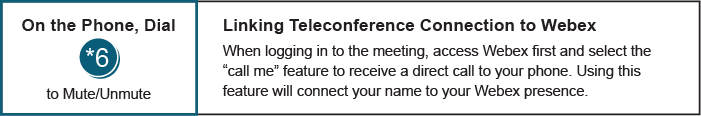 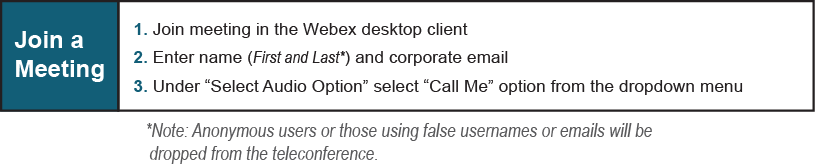 Future Agenda Items (9:55-10:00)Participants will have the opportunity to request the addition of any new item(s) to the agenda of a future meeting.Future Meeting Dates and MaterialsFuture Meeting Dates and MaterialsFuture Meeting Dates and MaterialsMaterials Due
 to Secretary Materials PublishedDateTimeLocationMaterials Due
 to Secretary Materials PublishedDateTimeLocation5:00 p.m. EPT deadline*5:00 p.m. EPT deadline*04/15/20249:00 a.m. – 10:00 a.m.Webex04/05/202404/10/202405/13/20249:00 a.m. – 10:00 a.m.Webex05/03/202405/08/202406/10/20249:00 a.m. – 10:00 a.m.Webex05/31/202406/05/202407/15/20249:00 a.m. – 10:00 a.m.Webex07/05/202407/10/202408/12/20249:00 a.m. – 10:00 a.m.Webex08/02/202408/07/202409/16/20249:00 a.m. – 10:00 a.m.Webex09/06/202409/11/202410/18/20249:00 a.m. – 10:00 a.m.Webex10/10/202410/15/202411/15/20249:00 a.m. – 10:00 a.m.Webex11/07/202411/12/202412/09/20249:00 a.m. – 10:00 a.m.Webex11/29/202412/04/2024